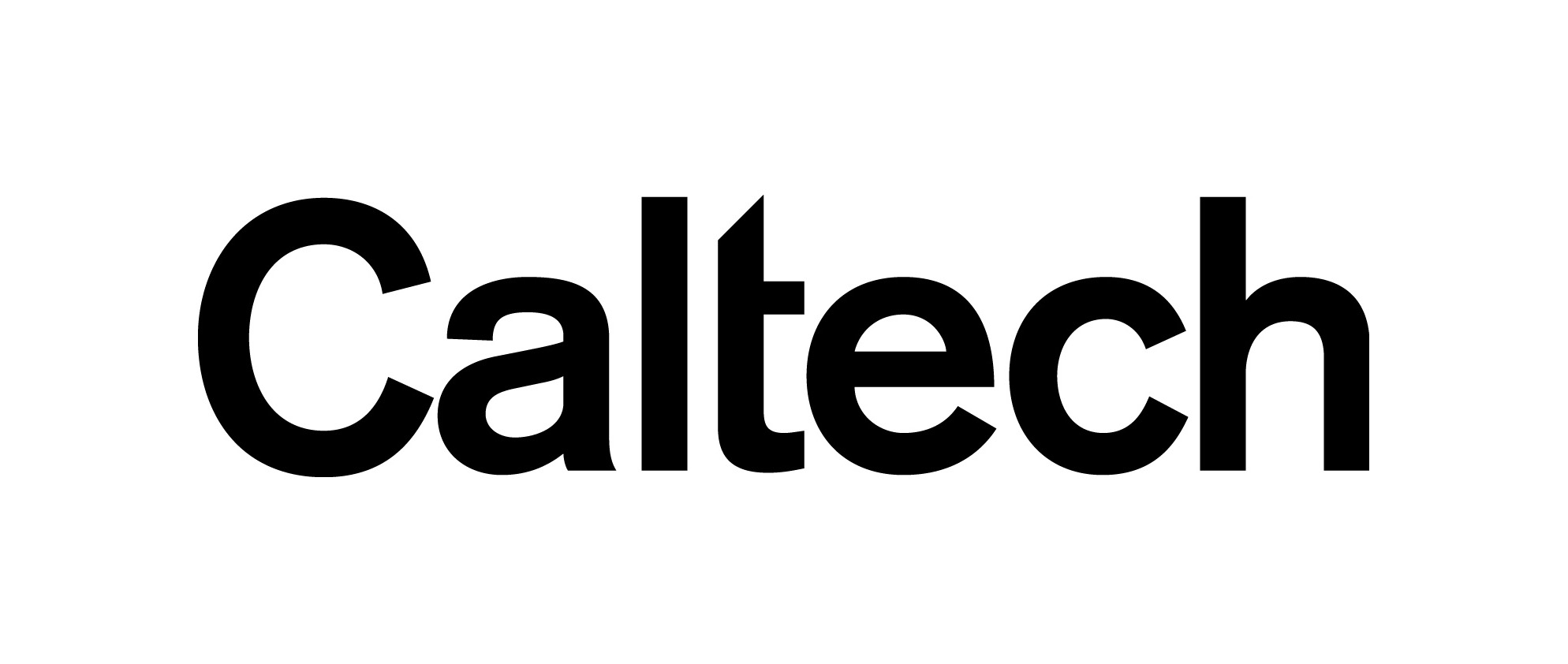 REQUEST FOR QUOTATION NO. 2015-14FORCOAT SIGNAL RECYCLING MIRRORS 35% RDATE OF ISSUANCE: JULY 22, 2016QUOTES TO BE RECEIVED BY CALTECH NOLATER THANDATE: AUGUST 22, 2016TIME: 4:00 PM PACIFIC TIME (PT)COMMUNICATIONS TO REFERENCE RFQ NO. 2015-14Internal Req. # C1600913Send completed copy of your Quote to the attention of:Name: Hannah HansenEmail: hannah.hansen@ligo.orgDepartment: LIGO Title: LIGO Laboratory Business ManagerLIGO Hanford Observatory-Business OfficePO Box 159 Richland WA  99352Phone:  (509) 372-8264Fax: (509) 372-8137Table of Contents1.	Introduction and General Instructions2.	Quotation Responses3.	Statement of Work 4.	SelectionINTRODUCTION AND GENERAL INSTRUCTIONSThis is a request for information.  This solicitation does not constitute a commitment, implied or otherwise, that Caltech will take procurement action in this particular matter.  The Institute is seeking a qualified firm to provide optical coating of four Signal Recycling Mirrors (SRM)The following provides background information and general instructions regarding preparation of your quote in response to this RFQ.LIGO – InformationThe Laser Interferometer Gravitational-Wave Observatory (LIGO) is being built by the California Institute of Technology (Caltech) and the Massachusetts Institute of Technology (MIT). Funded by the National Science Foundation, LIGO functions as a national resource for both physics and astrophysics. When it reaches maturity, the observatories will be open for use by the national community and will become part of a planned worldwide network of gravitational-wave observatories.InstructionsQuotes must contain a complete response to requests in the RFQ.Electronic submissions are preferred and can be made to the email address on the cover page of this document. Printed submissions must be on 8 ½” x 11” paper and addressed to the Subcontract s Administrator using the name and address on the cover page of this document. Each must be identified with RFQ No. appearing on the cover page.Submittal DeadlineOne (1) copy of your complete quote must be delivered no later than 4:00pm PT on the due date identified on the cover page of this document. All late quotes will be considered non-responsive and returned unopened to the vendor except under the following circumstances:When sent by U.S. Postal Service, and the postmark or receipt for registered or certified mail establishes the time of deposit with the postal service, and Caltech determines that the late receipt was due solely to delay in the mail for which the offeror was not responsible; orWhen only one responsive, responsible quote is received.Any quote, portion of a quote or unsolicited offer revision received by Caltech after the time and date specified for receipt of quotes is late.  Any volume of a quote received after the time and date specified will cause the entire quote to be late. Caltech’s policy is not to consider revisions or supplementary information received after the time and date specified on the cover page, unless the revisions or supplements have been specifically requested by Caltech, and then only to the extent specifiedReimbursement of RFQ CostsNo reimbursement shall be made by Caltech for any cost incurred in preparing a quote for or in response to this request.  All responses shall be deemed to be the property of Caltech.  Offer or Authorized RepresentativeResponses should be signed by personnel authorized to bind your company to a contract and include the contact information of the person or persons assigned to conduct negotiations.Caltech Authorized RepresentativeAll inquiries concerning this request shall be in writing (electronic or hard copy) and shall be emailed (preferred method), mailed, or faxed to the contracting officer listed on the cover page of this document. Interpretation and AddendaDuring the solicitation period, requests to clarify certain aspects of the solicitation package, or for additional information, must be in writing (electronic or hard copy) and addressed directly to the Contracting officer listed on the cover page of this document. Caltech’s responses providing additional information or clarification will be sent to all prospective offerors. In addition, any Caltech-initiated changes to the governing documents in the solicitation package will be provided to all prospective offerors as addenda to the package. Caltech will not be responsible for explanations or interpretations of the package by any other means. Quote Validity TimeQuote shall be valid for at least ninety (90) calendar days.QUOTE RESPONSESQuotation responses should include the following:PriceA firm, fixed price is requested for the delivery of final parts defined in the statement of work (see section 3 below). Please provide a cost breakdown of the price.2.2	Quality ControlDeliver a QA/QC plan with the quote, or a quote for implementing a suitable QA/QC plan/system.2.3	ScheduleIn accordance with the statement of work referenced below, confirm the requested delivery dates or propose an alternate delivery schedule. 2.4	ExceptionsIdentify supplier exceptions to the Terms, Specifications or Drawings.  A large number of exceptions or one or more significant exceptions may make your quote unacceptable for evaluation.  You must provide a detailed explanation, including the rationale, for any exceptions you take.  Offers who submit quotes with exceptions may be selected.2.5       Fabrication ApproachA brief description of the Contractor’s approach for the fabrication of the included work. This summary should include reference to the drawings and any specification documents included.STATEMENT OF WORKReference Statement of Work Signal Recycling Mirror coating 35% R, LIGO-C1600914.SELECTIONSelection is based on the low, responsive, responsible bid.